Согласовано:                                                                                                                                              Утверждаю:                         Заместитель руководителя                                                                                                                   Главный врачУЗ г.Алматы                                                                                                                                               ГКП на ПХВ «ГП №31»                                                                                                                                                                                                     __________ Ж.Б.Кенжебаева                                                                                                               _____________Р.К.Джексекова«___»________________2017г.                                                                                                  «___»__________________2017г.СТРАТЕГИЧЕСКИЙ ПЛАНна 2018-2022 годы Государственного Коммунального Предприятия на Праве Хозяйственного Ведения "Городская поликлиника № 31"Управления здравоохранения города Алматы  г. Алматы, 2017 г. Содержание2 МИССИЯ И ВИДЕНИЕ1.Определение и Область примененияСТРАТЕГИЯ – это определение основных долгосрочных целей и задач организации, которое предполагает выработку направления действий и распределения ресурсов, необходимых для достижения этих целей. Стратегическое планирование представляет собой набор действий и решений, направленных на выбор целей и путей их достижения. Стратегический план ГКП на ПХВ «Городская поликлиника № 31» рассматривается как программа, направляющая деятельность организации на достижение намеченных целей. Настоящий Стратегический план  ГКП на ПХВ «Городская поликлиника № 31» основан  (Таблица 1) на государственных программах развития здравоохранения и других стратегических документах отрасли здравоохранения (стратегические планы МЗСР РК, УЗ, перспективные планы развития территории) и базируется на: 1) правительственных стратегиях и приоритетах в здравоохранении; 2) целях и этических нормах организации; 3) принципе пациент-ориентированности (потребность обслуживаемого населения); 4) анализа полученных отзывов от пациентов/ семей и общественности; 5) количественных и качественных показателях оказания медицинских услуг; 6) ожидаемых результатах достижения целей и задач центра (индикаторах оценки) [5]. Стратегический план соответствует следующим принципам и является: инструментом установления, документального оформления и внедрения в повседневную деятельность стратегии центра; четким и ясным для восприятия; определенным по срокам, ориентированным на будущее; определенным по затратам; возможным для выполнения.  1.3 ЦЕННОСТИ  И  ЭТИЧЕСКИЕ  ПРИНЦИПЫ   - сохраняет приверженность традиционным ценностям медицинской профессии и прилагает усилия по их приумножению:-    профессионализм;-    коллегиальность; -    милосердие;-    уважение пациента, его морально-этических, профессиональных, национальных, конфессиональных, гендерных и иных воззрений;-  моральная ответственность медицинских работников за качество и результаты своего трудаТаблица 1. Архитектура взаимосвязи стратегического планирования ГКП на ПХВ  «ГП № 31 »Стратегические направления государственного органаЦели государственного органаСтратегические направления местного уполномоченного органа		Стратегические направления - Цели «Городской поликлиники № 31» формируются по 4 ключевым направлением ССП:2.1.АНАЛИЗ ТЕКУЩЕЙ СИТУАЦИИ ВНЕШНЕЙ И ВНУТРЕННЕЙ СРЕДЫГКП на ПХВ «Городская поликлиника  № 31» был создана на основании  Постановления Акима г. Алматы  №2/437 27.05.2013г. Органом государственного управления  является Управление здравоохранения города Алматы.В соответствии с Гражданским кодексом Республики Казахстан, Законами Республики Казахстан от 23 января 2001 года «О местном государственном управлении и самоуправлении в Республике Казахстан» и от 1 марта 2011 года «О государственном имуществе», установленные законодательством сроки обновлены лицензии на все виды деятельности организации (Лицензии). Согласно Уставу, предметом деятельности ГКП на ПХВ «Городская поликлиника № 31» УЗ г. Алматы  является осуществление деятельности в области здравоохранения, включающей 14 видов деятельности: «Городская поликлиника № 31» осуществляет свою деятельность посредством выполнения государственного заказа по специализированной медицинской помощи (амбулаторно – поликлинический помощи, стационар-замещающей, консультативно-диагностической)  больным в рамках государственного объема бесплатной медицинской помощи (ГОБМП), а также оказания медицинских услуг на платной основе. Все виды деятельности осуществляются на основании действующих законов и подзаконных актов. На все виды деятельности имеются лицензии, разрешения, сертификаты, допуски уполномоченных государственных органов Республики Казахстан.Видами деятельности  «Городской поликлиники № 31»  являются:- стационарзамещающей;- консультативной;в том числе      исследования 	Деятельность      осуществляется в соответствии с требованием  стандартов национальной аккредитации в области здравоохранения Республики Казахстан, что подтверждается наличием Свидетельства об аккредитации, выданным в 2016 году  сроком на 3 года Комитетом контроля медицинской и фармацевтической деятельности Министерства здравоохранения РК (№ свидетельства ). Срок деятельности предприятия не ограничен.В 2006 году  был открыт дневной  стационар на 5 коек и  для оказания стационарозамещающей  помощи прикрепленным жителям. За период существования дневной стационар оказывает стационарозамещающее  лечение для пациентов с различными группами заболеваний на основании ГОБМП.Анализируя количество пациентов, нуждавшихся в     помощи за истекшие годы, следует констатировать неуклонный рост числа направлений из лечебных учреждений РК  в    , что также отражает потребность населения в оказании данного вида медицинской помощи (СДП – …, оборот койки…, время ожидание стац.-….., показатель обращаемости - …… ). Более того, сложившаяся очередность в госпитализации     пациентов и на оказание консультативно-диагностических услуг, в очередной раз подтверждает постоянную потребность населения в соответствующей с     помощи. В связи с внедрением ЕНСЗ с января 2010г. значительно возрос удельный вес пациентов-иногородних и сельских жителей. Констатировано значительное увеличение числа иногородних и сельских жителей в динамике - так процент иногородних возрос до  % от всего числа госпитализировавшихся за 10 месяцев в 2017г по сравнению с % в 2015г.Г  является единственным стационаром по оказанию    помощи в Республике. Особенностью оказания помощи в клинике для пациентов с различным   заболеваниями на данный момент являются:Использование наиболее широкой линейки лабораторных исследований для скрининга, ранней диагностики и оценки прогноза   заболеваний. Центр постоянно актуализирует виды лабораторной диагностики с включением уникальных лабораторных тестов для наиболее чувствительной и специфичной диагностики ряда актуальных   заболеваний. На сегодняшний день, лаборатория Г является единственной в Казахстане оказывающей едино моментно широкий спектр обследований    заболеваний. Применение современных подходов (руководств) в оценке состояния, активности, тяжести и прогноза отдельных    заболеваний, утвержденных авторитетными мировыми сообществами Применение передовой генно-инженерной биологической терапии в лечении актуальных    заболеваний – Следует сказать, что внедрение и увеличение объемов применяемых биологических агентов в лечении   нозологий продиктовано значительным клиническим и научным опытом зарубежных коллег  по достижению максимального ожидаемого результата в лечении   пациентов. Это достижении стойкой и длительной ремиссии заболеваний, предотвращение инвалидности и\или уменьшения степени выраженности дисфункции повреждаемых органов,  снижение смертности и увеличение продолжительности жизни пациентов и возвращение к труду. К сожалению, по сей день,    заболевания относятся к хроническим «не излечимым» нозологическим формам. Более того, доказано, что без применения современных биологических агентов в лечении отдельных нозологий, у большинства пациентов не достигается улучшения «конечных» точек путем применения «традиционной» терапии и  запрограммирован ожидаемый медико-социальный урон. Собственный многолетний опыт специалистов клиники Г так же показал насущную необходимость во внедрении специфической современной терапии в общую    практику. Однако ни один из ныне зарегистрированных в РК биологических препаратов для лечения  заболеваний и используемых клиникой Г  не входит в ГОБМП.  Анализируя количество пациентов, нуждавшихся в специализированной    помощи за истекшие годы, следует констатировать неуклонный рост числа направлений из лечебных учреждений РК  в клинику   и сложившуюся немалую очередность на госпитализации  и оказание консультативной помощи, что также отражает высокую потребность населения в оказании специализированной     помощи. Однако объем коечного фонда Г не позволяет в полной мере обслужить  нуждающийся контингент, что требует в дальнейшем совершенствования оказания   службы и реорганизации коечного фонда. По состоянию на сегодняшний день, количество специалистов–   катастрофически невелико по сравнению с потребностями населения. Так, в Костанайской области ЛПУ вообще не укомплектованы врачами-    . Острая нехватка      констатируется в Актюбинской, Атырауской, Западно-Казахстанской и Алматинской областях. Уральск насчитывает всего двух специалистов     . Многие регионы не имеют специализированных   коек или их количество невелико - вторым по величине оказывает стационарную       помощь для жителей южных регионов -коечное отделение в Шымкентской областной больнице. В целом по Республике бюджетные    койки входят в состав терапевтических отделений, пациенты с    проходят лечение в и составляют значимый удельный вес    у лиц молодых и средних возрастов. По прежнему, количество болеющих        нозологиями наиболее высоко в группах молодого и среднего трудоспособного населения  и  их количественные показатели значительно превышает аналогичные в группах старшего и пожилого возрастов. При этом, не утешительная статистика по инвалидизации в группах     - высокий удельный вес больных с частично или полностью утраченной трудоспособностью, является неоспоримым поводом для совершенствования подходов в профилактике, ранней диагностике, лечении и реабилитации данного контингента больных. Анализ текущей ситуации состоит из изучений трех ее составляющих:Внешней средыНепосредственного окруженияВнутренней среды организации3.1. Стратегические направления, цели, целевые индикаторы и задачи (Таблица 3)Общее количество показателей (KPI)  для мониторинга эффективности достижения Целей -15Общее количество целевых индикаторов – 24Поставленные задачи для достижения поставленных целей – 19Таблица 34. РЕСУРСЫ  И  ЗАТРАТЫСегментация затрат Центра по статьям расхода приведена в таблице 4Таблица 4План сегментации затрат Центра по статьям расхода (таблице 5)Таблица 5Раздел.3 Стратегические направления, цели, целевые индикаторыСтратегическое направление 1. Управление здоровья граждан и снижение уровня смертностиЦель: Эффективная система профилактики, лечения и реабилитации заболеваний Стратегическое направление 2. Повышение эффективности Цель: Повышение конкурентоспособности Раздел 4. Соответствие стратегических направлений и целей целевые индикатором меморандума заключенного между ГКП на ПХВ «Городская поликлиника №31» и Управлением здравоохранения г.Алматы                                         II. Дополнительные индикаторы по профилю 3. Индикаторы оценки качества медицинских услуг для медицинских организаций, оказывающих            первичную медико-санитарную консультативно-диагностическую помощь     Раздел 5. Управление рисками В ходе своей деятельности организация может столкнуться с возникновением ряда рисков (обстоятельство, которые могут помещать достижению целей) или внешних факторов, которые могут препятствовать достижению целей Стратегического планаЧАСТЬ 1. ВВЕДЕНИЕ......................................................................................................................................      1.1 Миссия................................................................................................................................... .................      1.2 Видение.......................................................................... .................... ....................................................      1.3 Ценности и этические принципы........................................................................................................ЧАСТЬ 2. Анализ текущей ситуации «ГП № 31» УЗ г.Алматы      2.1 Матрица SWOT-анализ.........................................................................................................       2.2 Стратегии, разработанные на основе данных SWOT-анализ........................................................       2.3 Пути достижения цели и перспективы развития поликлиники....................................................      2.4 Анализ управления рисками.................................................................................................................. ЧАСТЬ 3. Стратегические направления, цели и целевые индикаторы................ 3.1. Стратегическое направление 1 – Повысить доходность медицинских услуг(финансы).............................................................................................................................................. 3.2. Стратегическое направление 2 – Повысить имидж поликлиники (клиенты)..........................3.3. Стратегическое направление 3 – Развитие кадрового потенциала поликлиники (обучение и развитие персонала)..................................................................................................................................3.4. Стратегическое направление 4 – Построить эффективную систему управления поликлиникой (внутренние процессы)....................................................................................................ЧАСТЬ 4. Необходимые ресурсы......................................................................................................1.Введение1.1.Миссия ГКП на ПХВ «Городской поликлиники  № 31»Оказание доступной, качественной, первичной медико-санитарной и специализированной помощи, улучшение здоровья населения посредством предоставления медицинских услуг высокого качества на основе сочетания профессионализма, интеллектуального потенциала сотрудников, современного оборудования прикрепленному населению.Видение: быть образцовой поликлиникой г. Алматы, привлекательной для пациентов на основе постоянногоразвития и улучшения качества медицинских услуг.1.2. Видение акцентировано на принципах деятельности по реализации миссии и включает:- менеджмент ГКП на ПХВ «Городская поликлиника № 31»;- в каком направлении ГКП на ПХВ «Городская поликлиника № 31»» будет развиваться; - какими в будущем станут используемые методы лечения, технологии и отношения с пациентами;- положение, которое ГКП на ПХВ «Городская поликлиника № 31»  должно занять в долгосрочной перспективе.1.3.Ценности и этические принципыОтветственность;Профессионализм;Пациентоориентированность;Конкурентоспособность.Цель – Улучшение здоровья прикрепленного населения путем предоставления доступной квалифицированной медицинской помощи и удовлетворение их потребности по сохранению здоровья и улучшения качества жизни.Задачи:1.Динамический анализ потребностей населения в оказании квалифицированной медицинской  помощи;2.Разработка путей внедрения  новых технологий (методов) для улучшения качества профилактических, лечебных и диагностических мероприятий;3.Разработка путей улучшения кадрового состава и уровня профессионализма медицинских сотрудников;2.Анализ текущей ситуации (внешние и внутренние факторы)2.1.Матрица SWOT – анализа (таблица 1)2.2.Стратегии, разработанные на основе данных SWOT – анализа(таблица 2)2.3. Пути достижения цели и перспективы развития поликлиники:1. Ежегодное выполнение государственного заказа по оказанию медицинских услуг по гарантированному объему бесплатной медицинской помощи.2. Модернизация предприятия на основе внедрения инновационных технологий и оснащения современным оборудованием.3.Развитие стационарозамещающей помощи в зависимости от потребностей населения.4.Ориентирование хозяйственной деятельности на эффективное использование финансовых средств и ресурсосбережение.5. Использование принципов приоритетных направлений программы «Денсаулық» в практической медицине.6. Увеличение доходов от платных медицинских услуг за счет расширения перечня оказываемых услуг, путем предоставления населению медицинских услуг  высокого качества.7. Мотивация сотрудников с использованием методики дифференцированной оплаты труда, систематическим обучением и повышением квалификации сотрудников поликлиники, формированием в коллективе корпоративной культуры, как важного стратегического инструмента, позволяющего ориентировать все подразделения и отдельных лиц на общие цели.8.Внедрение кадровой политики для повышения эффективности лечебно-диагностической деятельности организации и конкурентноспособности на рынке медицинских услуг;9. Укрепление материально – технической базы.2.4 Анализ управления рискамиУправление рисками  - процесс, при котором осуществляется эффективное управление и контроль потенциальными опасностями.В «ГП №31» разработана Программа управления рисками, которая является детально разработанной системой, с помощью которой осуществляется идентификация, оценка и контроль рисков с целью предупреждения, ограничения и снижения будущих опасностей и потерь.Программа является неотъемной частью политики предоставления медицинской помощи высокого качества.Таблица 3 - Анализ управления рисками3. Стратегические направления, цели и целевые индикаторы3.1. Стратегическое направление 1 – Повысить доходность медицинских услуг (финансы)Цель 1.1 Финансовая эффективность поликлиникиЦель 1.2 Улучшение показателей финансовой деятельности «ГП №31»3.2. Стратегическое направление 2 – Повысить имидж поликлиники (клиенты) Цель 2.1.Удовлетворенность потребителей Цель 2.2 Приверженность потребителей к услугам организации3.3. Стратегическое направление3- Развитие кадрового потенциала поликлиники (обучение и развитие персонала)Цель 3.1 Развитие непрерывного обучения и повышеиня квалификации специалистовЦель 3.2. Мотивация труда специалистовЦель 3.4. Стратегическое направление 4 – Построить эффективную систему управления поликлиникой (внутренние процессы)Цель 4.1. Внедрение инновационных методов управленияЦель 4.2. – Внедрение системы менеджмента качества4.Ресурсы1.1 ПАСПОРТ1.Введение1.1.Миссия ГКП на ПХВ «Городской поликлиники  № 31»Оказание доступной, качественной, первичной медико-санитарной и специализированной помощи, улучшение здоровья населения посредством предоставления медицинских услуг высокого качества на основе сочетания профессионализма, интеллектуального потенциала сотрудников, современного оборудования прикрепленному населению.Видение: быть образцовой поликлиникой г. Алматы, привлекательной для пациентов на основе постоянногоразвития и улучшения качества медицинских услуг.1.2. Видение акцентировано на принципах деятельности по реализации миссии и включает:- менеджмент ГКП на ПХВ «Городская поликлиника № 31»;- в каком направлении ГКП на ПХВ «Городская поликлиника № 31»» будет развиваться; - какими в будущем станут используемые методы лечения, технологии и отношения с пациентами;- положение, которое ГКП на ПХВ «Городская поликлиника № 31»  должно занять в долгосрочной перспективе.1.3.Ценности и этические принципыОтветственность;Профессионализм;Пациентоориентированность;Конкурентоспособность.Цель – Улучшение здоровья прикрепленного населения путем предоставления доступной квалифицированной медицинской помощи и удовлетворение их потребности по сохранению здоровья и улучшения качества жизни.Задачи:1.Динамический анализ потребностей населения в оказании квалифицированной медицинской  помощи;2.Разработка путей внедрения  новых технологий (методов) для улучшения качества профилактических, лечебных и диагностических мероприятий;3.Разработка путей улучшения кадрового состава и уровня профессионализма медицинских сотрудников;2.Анализ текущей ситуации (внешние и внутренние факторы)2.1.Матрица SWOT – анализа (таблица 1)2.2.Стратегии, разработанные на основе данных SWOT – анализа(таблица 2)2.3. Пути достижения цели и перспективы развития поликлиники:1. Ежегодное выполнение государственного заказа по оказанию медицинских услуг по гарантированному объему бесплатной медицинской помощи.2. Модернизация предприятия на основе внедрения инновационных технологий и оснащения современным оборудованием.3.Развитие стационарозамещающей помощи в зависимости от потребностей населения.4.Ориентирование хозяйственной деятельности на эффективное использование финансовых средств и ресурсосбережение.5. Использование принципов приоритетных направлений программы «Денсаулық» в практической медицине.6. Увеличение доходов от платных медицинских услуг за счет расширения перечня оказываемых услуг, путем предоставления населению медицинских услуг  высокого качества.7. Мотивация сотрудников с использованием методики дифференцированной оплаты труда, систематическим обучением и повышением квалификации сотрудников поликлиники, формированием в коллективе корпоративной культуры, как важного стратегического инструмента, позволяющего ориентировать все подразделения и отдельных лиц на общие цели.8.Внедрение кадровой политики для повышения эффективности лечебно-диагностической деятельности организации и конкурентноспособности на рынке медицинских услуг;9. Укрепление материально – технической базы.2.4 Анализ управления рискамиУправление рисками  - процесс, при котором осуществляется эффективное управление и контроль потенциальными опасностями.В «ГП №31» разработана Программа управления рисками, которая является детально разработанной системой, с помощью которой осуществляется идентификация, оценка и контроль рисков с целью предупреждения, ограничения и снижения будущих опасностей и потерь.Программа является неотъемной частью политики предоставления медицинской помощи высокого качества.Таблица 3 - Анализ управления рисками3. Стратегические направления, цели и целевые индикаторы3.1. Стратегическое направление 1 – Повысить доходность медицинских услуг (финансы)Цель 1.1 Финансовая эффективность поликлиникиЦель 1.2 Улучшение показателей финансовой деятельности «ГП №31»3.2. Стратегическое направление 2 – Повысить имидж поликлиники (клиенты) Цель 2.1.Удовлетворенность потребителей Цель 2.2 Приверженность потребителей к услугам организации3.3. Стратегическое направление3- Развитие кадрового потенциала поликлиники (обучение и развитие персонала)Цель 3.1 Развитие непрерывного обучения и повышеиня квалификации специалистовЦель 3.2. Мотивация труда специалистовЦель 3.4. Стратегическое направление 4 – Построить эффективную систему управления поликлиникой (внутренние процессы)Цель 4.1. Внедрение инновационных методов управленияЦель 4.2. – Внедрение системы менеджмента качества4.Ресурсы1.1 ПАСПОРТ1.Введение1.1.Миссия ГКП на ПХВ «Городской поликлиники  № 31»Оказание доступной, качественной, первичной медико-санитарной и специализированной помощи, улучшение здоровья населения посредством предоставления медицинских услуг высокого качества на основе сочетания профессионализма, интеллектуального потенциала сотрудников, современного оборудования прикрепленному населению.Видение: быть образцовой поликлиникой г. Алматы, привлекательной для пациентов на основе постоянногоразвития и улучшения качества медицинских услуг.1.2. Видение акцентировано на принципах деятельности по реализации миссии и включает:- менеджмент ГКП на ПХВ «Городская поликлиника № 31»;- в каком направлении ГКП на ПХВ «Городская поликлиника № 31»» будет развиваться; - какими в будущем станут используемые методы лечения, технологии и отношения с пациентами;- положение, которое ГКП на ПХВ «Городская поликлиника № 31»  должно занять в долгосрочной перспективе.1.3.Ценности и этические принципыОтветственность;Профессионализм;Пациентоориентированность;Конкурентоспособность.Цель – Улучшение здоровья прикрепленного населения путем предоставления доступной квалифицированной медицинской помощи и удовлетворение их потребности по сохранению здоровья и улучшения качества жизни.Задачи:1.Динамический анализ потребностей населения в оказании квалифицированной медицинской  помощи;2.Разработка путей внедрения  новых технологий (методов) для улучшения качества профилактических, лечебных и диагностических мероприятий;3.Разработка путей улучшения кадрового состава и уровня профессионализма медицинских сотрудников;2.Анализ текущей ситуации (внешние и внутренние факторы)2.1.Матрица SWOT – анализа (таблица 1)2.2.Стратегии, разработанные на основе данных SWOT – анализа(таблица 2)2.3. Пути достижения цели и перспективы развития поликлиники:1. Ежегодное выполнение государственного заказа по оказанию медицинских услуг по гарантированному объему бесплатной медицинской помощи.2. Модернизация предприятия на основе внедрения инновационных технологий и оснащения современным оборудованием.3.Развитие стационарозамещающей помощи в зависимости от потребностей населения.4.Ориентирование хозяйственной деятельности на эффективное использование финансовых средств и ресурсосбережение.5. Использование принципов приоритетных направлений программы «Денсаулық» в практической медицине.6. Увеличение доходов от платных медицинских услуг за счет расширения перечня оказываемых услуг, путем предоставления населению медицинских услуг  высокого качества.7. Мотивация сотрудников с использованием методики дифференцированной оплаты труда, систематическим обучением и повышением квалификации сотрудников поликлиники, формированием в коллективе корпоративной культуры, как важного стратегического инструмента, позволяющего ориентировать все подразделения и отдельных лиц на общие цели.8.Внедрение кадровой политики для повышения эффективности лечебно-диагностической деятельности организации и конкурентноспособности на рынке медицинских услуг;9. Укрепление материально – технической базы.2.4 Анализ управления рискамиУправление рисками  - процесс, при котором осуществляется эффективное управление и контроль потенциальными опасностями.В «ГП №31» разработана Программа управления рисками, которая является детально разработанной системой, с помощью которой осуществляется идентификация, оценка и контроль рисков с целью предупреждения, ограничения и снижения будущих опасностей и потерь.Программа является неотъемной частью политики предоставления медицинской помощи высокого качества.Таблица 3 - Анализ управления рисками3. Стратегические направления, цели и целевые индикаторы3.1. Стратегическое направление 1 – Повысить доходность медицинских услуг (финансы)Цель 1.1 Финансовая эффективность поликлиникиЦель 1.2 Улучшение показателей финансовой деятельности «ГП №31»3.2. Стратегическое направление 2 – Повысить имидж поликлиники (клиенты) Цель 2.1.Удовлетворенность потребителей Цель 2.2 Приверженность потребителей к услугам организации3.3. Стратегическое направление3- Развитие кадрового потенциала поликлиники (обучение и развитие персонала)Цель 3.1 Развитие непрерывного обучения и повышеиня квалификации специалистовЦель 3.2. Мотивация труда специалистовЦель 3.4. Стратегическое направление 4 – Построить эффективную систему управления поликлиникой (внутренние процессы)Цель 4.1. Внедрение инновационных методов управленияЦель 4.2. – Внедрение системы менеджмента качества4.Ресурсы1.1 ПАСПОРТ1.Введение1.1.Миссия ГКП на ПХВ «Городской поликлиники  № 31»Оказание доступной, качественной, первичной медико-санитарной и специализированной помощи, улучшение здоровья населения посредством предоставления медицинских услуг высокого качества на основе сочетания профессионализма, интеллектуального потенциала сотрудников, современного оборудования прикрепленному населению.Видение: быть образцовой поликлиникой г. Алматы, привлекательной для пациентов на основе постоянногоразвития и улучшения качества медицинских услуг.1.2. Видение акцентировано на принципах деятельности по реализации миссии и включает:- менеджмент ГКП на ПХВ «Городская поликлиника № 31»;- в каком направлении ГКП на ПХВ «Городская поликлиника № 31»» будет развиваться; - какими в будущем станут используемые методы лечения, технологии и отношения с пациентами;- положение, которое ГКП на ПХВ «Городская поликлиника № 31»  должно занять в долгосрочной перспективе.1.3.Ценности и этические принципыОтветственность;Профессионализм;Пациентоориентированность;Конкурентоспособность.Цель – Улучшение здоровья прикрепленного населения путем предоставления доступной квалифицированной медицинской помощи и удовлетворение их потребности по сохранению здоровья и улучшения качества жизни.Задачи:1.Динамический анализ потребностей населения в оказании квалифицированной медицинской  помощи;2.Разработка путей внедрения  новых технологий (методов) для улучшения качества профилактических, лечебных и диагностических мероприятий;3.Разработка путей улучшения кадрового состава и уровня профессионализма медицинских сотрудников;2.Анализ текущей ситуации (внешние и внутренние факторы)2.1.Матрица SWOT – анализа (таблица 1)2.2.Стратегии, разработанные на основе данных SWOT – анализа(таблица 2)2.3. Пути достижения цели и перспективы развития поликлиники:1. Ежегодное выполнение государственного заказа по оказанию медицинских услуг по гарантированному объему бесплатной медицинской помощи.2. Модернизация предприятия на основе внедрения инновационных технологий и оснащения современным оборудованием.3.Развитие стационарозамещающей помощи в зависимости от потребностей населения.4.Ориентирование хозяйственной деятельности на эффективное использование финансовых средств и ресурсосбережение.5. Использование принципов приоритетных направлений программы «Денсаулық» в практической медицине.6. Увеличение доходов от платных медицинских услуг за счет расширения перечня оказываемых услуг, путем предоставления населению медицинских услуг  высокого качества.7. Мотивация сотрудников с использованием методики дифференцированной оплаты труда, систематическим обучением и повышением квалификации сотрудников поликлиники, формированием в коллективе корпоративной культуры, как важного стратегического инструмента, позволяющего ориентировать все подразделения и отдельных лиц на общие цели.8.Внедрение кадровой политики для повышения эффективности лечебно-диагностической деятельности организации и конкурентноспособности на рынке медицинских услуг;9. Укрепление материально – технической базы.2.4 Анализ управления рискамиУправление рисками  - процесс, при котором осуществляется эффективное управление и контроль потенциальными опасностями.В «ГП №31» разработана Программа управления рисками, которая является детально разработанной системой, с помощью которой осуществляется идентификация, оценка и контроль рисков с целью предупреждения, ограничения и снижения будущих опасностей и потерь.Программа является неотъемной частью политики предоставления медицинской помощи высокого качества.Таблица 3 - Анализ управления рисками3. Стратегические направления, цели и целевые индикаторы3.1. Стратегическое направление 1 – Повысить доходность медицинских услуг (финансы)Цель 1.1 Финансовая эффективность поликлиникиЦель 1.2 Улучшение показателей финансовой деятельности «ГП №31»3.2. Стратегическое направление 2 – Повысить имидж поликлиники (клиенты) Цель 2.1.Удовлетворенность потребителей Цель 2.2 Приверженность потребителей к услугам организации3.3. Стратегическое направление3- Развитие кадрового потенциала поликлиники (обучение и развитие персонала)Цель 3.1 Развитие непрерывного обучения и повышеиня квалификации специалистовЦель 3.2. Мотивация труда специалистовЦель 3.4. Стратегическое направление 4 – Построить эффективную систему управления поликлиникой (внутренние процессы)Цель 4.1. Внедрение инновационных методов управленияЦель 4.2. – Внедрение системы менеджмента качества4.Ресурсы1.1 ПАСПОРТ1.Введение1.1.Миссия ГКП на ПХВ «Городской поликлиники  № 31»Оказание доступной, качественной, первичной медико-санитарной и специализированной помощи, улучшение здоровья населения посредством предоставления медицинских услуг высокого качества на основе сочетания профессионализма, интеллектуального потенциала сотрудников, современного оборудования прикрепленному населению.Видение: быть образцовой поликлиникой г. Алматы, привлекательной для пациентов на основе постоянногоразвития и улучшения качества медицинских услуг.1.2. Видение акцентировано на принципах деятельности по реализации миссии и включает:- менеджмент ГКП на ПХВ «Городская поликлиника № 31»;- в каком направлении ГКП на ПХВ «Городская поликлиника № 31»» будет развиваться; - какими в будущем станут используемые методы лечения, технологии и отношения с пациентами;- положение, которое ГКП на ПХВ «Городская поликлиника № 31»  должно занять в долгосрочной перспективе.1.3.Ценности и этические принципыОтветственность;Профессионализм;Пациентоориентированность;Конкурентоспособность.Цель – Улучшение здоровья прикрепленного населения путем предоставления доступной квалифицированной медицинской помощи и удовлетворение их потребности по сохранению здоровья и улучшения качества жизни.Задачи:1.Динамический анализ потребностей населения в оказании квалифицированной медицинской  помощи;2.Разработка путей внедрения  новых технологий (методов) для улучшения качества профилактических, лечебных и диагностических мероприятий;3.Разработка путей улучшения кадрового состава и уровня профессионализма медицинских сотрудников;2.Анализ текущей ситуации (внешние и внутренние факторы)2.1.Матрица SWOT – анализа (таблица 1)2.2.Стратегии, разработанные на основе данных SWOT – анализа(таблица 2)2.3. Пути достижения цели и перспективы развития поликлиники:1. Ежегодное выполнение государственного заказа по оказанию медицинских услуг по гарантированному объему бесплатной медицинской помощи.2. Модернизация предприятия на основе внедрения инновационных технологий и оснащения современным оборудованием.3.Развитие стационарозамещающей помощи в зависимости от потребностей населения.4.Ориентирование хозяйственной деятельности на эффективное использование финансовых средств и ресурсосбережение.5. Использование принципов приоритетных направлений программы «Денсаулық» в практической медицине.6. Увеличение доходов от платных медицинских услуг за счет расширения перечня оказываемых услуг, путем предоставления населению медицинских услуг  высокого качества.7. Мотивация сотрудников с использованием методики дифференцированной оплаты труда, систематическим обучением и повышением квалификации сотрудников поликлиники, формированием в коллективе корпоративной культуры, как важного стратегического инструмента, позволяющего ориентировать все подразделения и отдельных лиц на общие цели.8.Внедрение кадровой политики для повышения эффективности лечебно-диагностической деятельности организации и конкурентноспособности на рынке медицинских услуг;9. Укрепление материально – технической базы.2.4 Анализ управления рискамиУправление рисками  - процесс, при котором осуществляется эффективное управление и контроль потенциальными опасностями.В «ГП №31» разработана Программа управления рисками, которая является детально разработанной системой, с помощью которой осуществляется идентификация, оценка и контроль рисков с целью предупреждения, ограничения и снижения будущих опасностей и потерь.Программа является неотъемной частью политики предоставления медицинской помощи высокого качества.Таблица 3 - Анализ управления рисками3. Стратегические направления, цели и целевые индикаторы3.1. Стратегическое направление 1 – Повысить доходность медицинских услуг (финансы)Цель 1.1 Финансовая эффективность поликлиникиЦель 1.2 Улучшение показателей финансовой деятельности «ГП №31»3.2. Стратегическое направление 2 – Повысить имидж поликлиники (клиенты) Цель 2.1.Удовлетворенность потребителей Цель 2.2 Приверженность потребителей к услугам организации3.3. Стратегическое направление3- Развитие кадрового потенциала поликлиники (обучение и развитие персонала)Цель 3.1 Развитие непрерывного обучения и повышеиня квалификации специалистовЦель 3.2. Мотивация труда специалистовЦель 3.4. Стратегическое направление 4 – Построить эффективную систему управления поликлиникой (внутренние процессы)Цель 4.1. Внедрение инновационных методов управленияЦель 4.2. – Внедрение системы менеджмента качества4.Ресурсы1.1 ПАСПОРТНаименование организации: Государственное коммунальное предприятие на праве хозяйственного ведения «» Управления здравоохранения города Алматы                                                                                              ГКП на ПХВ «Городская поликлиника № 31 »Наименование организации: Государственное коммунальное предприятие на праве хозяйственного ведения «» Управления здравоохранения города Алматы                                                                                              ГКП на ПХВ «Городская поликлиника № 31 »Наименование организации: Государственное коммунальное предприятие на праве хозяйственного ведения «» Управления здравоохранения города Алматы                                                                                              ГКП на ПХВ «Городская поликлиника № 31 »№ п/пНаименование показателейИнформацияИнформация1Полное наименование организацииГосударственное коммунальное предприятие  на праве хозяйственного ведения «Городская поликлиника № 31»Управления здравоохранения города АлматыГосударственное коммунальное предприятие  на праве хозяйственного ведения «Городская поликлиника № 31»Управления здравоохранения города Алматы2Полный юридический адресКазахстан, 050006, г. Алматы,  Алмалинский р-н, улица Толе би, 157Казахстан, 050006, г. Алматы,  Алмалинский р-н, улица Толе би, 1573Полный фактический адресКазахстан, 050006, г. Алматы,  Алмалинский р-н, улица Толе би, 157Казахстан, 050006, г. Алматы,  Алмалинский р-н, улица Толе би, 1574Контактные телефоны379-69-77379-69-775Электронный адрес (e-mail), сайт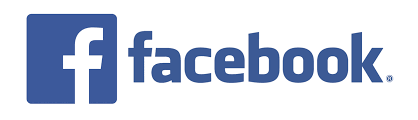 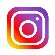 http://gp31almaty.kz/http://gp31almaty.kz/5Электронный адрес (e-mail), сайт6Организационно-правовая формаГосударственное предприятие, основанное на праве хозяйственного веденияГосударственное предприятие, основанное на праве хозяйственного ведения7РНН (регистрационный номер налогоплательщика)6007000099296007000099298БИН (бизнес-идентификационный номер)0403400039730403400039739Идентификационный код по ОКПО (Общий классификатор предприятий и организаций)10Вид деятельности по ОКЭД (Общий классификатор видов экономической деятельности)Амбулаторно- поликлиническая  помощь, стационарозамещающая и консультативно-диагностическая помощьАмбулаторно- поликлиническая  помощь, стационарозамещающая и консультативно-диагностическая помощь11Дата и номер государственной  регистрации (перерегистрации)  в органах  юстицииСправка о государственной перерегистрации юридического лица от  24.08.2015г., Управления юстиции Алмалинского района Департамента юстиции города Алматы,  перерегистрация  БИН 0403400033973Справка о государственной перерегистрации юридического лица от  24.08.2015г., Управления юстиции Алмалинского района Департамента юстиции города Алматы,  перерегистрация  БИН 040340003397312Наименование уполномоченного органа соответствующей отраслиУправление здравоохранения  города АлматыУправление здравоохранения  города Алматы13Краткая история создания:Открыта  в 1979 годуОткрыта  в 1979 году13.1Цели созданиядля осуществления лечебно-профилактической  деятельности  в области здравоохранениядля осуществления лечебно-профилактической  деятельности  в области здравоохранения13.2Виды деятельности в соответствии с учредительными документамисогласно Уставасогласно УставаСтратегическое направление 1.Укрепление здоровья населенияСтратегическое направление 2.Повышение эффективности системы здравоохраненияЦель 1.1Охрана общественного здоровьяЦель 1.2Улучшение доступности медицинской помощиЦель 2.1Совершенствование управления и финансирования системы здравоохраненияЦель 2.2Развитие кадрового потенциала и науки в сфере здравоохраненияСтратегическое направление 1.Эффективная система профилактики, лечения и реабилитации заболеванийСтратегическое направление 2.Обеспечение безопасности и качества медицинских услуг и совершенствование лекарственного обеспеченияСтратегическое направление 3.Совершенствование системы управления и финансирования в отрасли здравоохранения Стратегическое направление 4.Совершенствование системы додипломного, последипломного образования и непрерывного профессионального развития кадров здравоохранения.КЛИЕНТЫВНУТРЕННИЕ ПРОЦЕССЫФИНАНСЫОБРАЗОВАНИЕ И ОБУЧЕНИЕ Цель 1.1 Эффективная система диагностики и  лечения     заболеванийЦель 2.1 Эффективное использование коечного фонда.Цель 2.2  Обеспечение безопасности и качества медицинских услуг и совершенствование лекарственного обеспеченияЦель 3.1 . Повышение эффективности системы управления и финансирования   центраЦель 4.1 Развитие системы кадровых ресурсов и медицинской науки в области БЮДЖЕТНЫЕ ПРОГРАММЫБЮДЖЕТНЫЕ ПРОГРАММЫНаправление №1 системы сбалансированных показателей «КЛИЕНТ»Направление №1 системы сбалансированных показателей «КЛИЕНТ»Направление №1 системы сбалансированных показателей «КЛИЕНТ»Направление №1 системы сбалансированных показателей «КЛИЕНТ»Направление №1 системы сбалансированных показателей «КЛИЕНТ»Направление №1 системы сбалансированных показателей «КЛИЕНТ»Направление №1 системы сбалансированных показателей «КЛИЕНТ»Направление №1 системы сбалансированных показателей «КЛИЕНТ»Направление №1 системы сбалансированных показателей «КЛИЕНТ»Направление №1 системы сбалансированных показателей «КЛИЕНТ»Направление №1 системы сбалансированных показателей «КЛИЕНТ»Направление №1 системы сбалансированных показателей «КЛИЕНТ»Направление №1 системы сбалансированных показателей «КЛИЕНТ»Направление №1 системы сбалансированных показателей «КЛИЕНТ»Направление №1 системы сбалансированных показателей «КЛИЕНТ»Эффективная система диагностики и  лечения ревматологических заболеванийЭффективная система диагностики и  лечения ревматологических заболеванийЭффективная система диагностики и  лечения ревматологических заболеванийЭффективная система диагностики и  лечения ревматологических заболеванийЭффективная система диагностики и  лечения ревматологических заболеванийЭффективная система диагностики и  лечения ревматологических заболеванийЭффективная система диагностики и  лечения ревматологических заболеванийЭффективная система диагностики и  лечения ревматологических заболеванийЭффективная система диагностики и  лечения ревматологических заболеванийЭффективная система диагностики и  лечения ревматологических заболеванийЭффективная система диагностики и  лечения ревматологических заболеванийЭффективная система диагностики и  лечения ревматологических заболеванийЭффективная система диагностики и  лечения ревматологических заболеванийЭффективная система диагностики и  лечения ревматологических заболеванийЭффективная система диагностики и  лечения ревматологических заболеваний№ п/пЦелевой индикаторИсточник информацииЕд. изм.-яОтчетный периодОтчетный периодОтчетный периодОтчетный периодОтчетный периодПлановый периодПлановый периодПлановый периодПлановый периодПлановый периодПлановый период№ п/пЦелевой индикаторИсточник информацииЕд. изм.-я2017г2017г2017г2017г2017г2018г2018г2019г2019г2019г2020г1Удельный вес больных с    , которым проводилось лечение с применением высоких технологий лечения  (терапия      )  Медицинская карта стационарного больного форма №003/у Статистическая карта выбывшего из стационара форма №066/у%2Удельный вес больных       с применением высоких диагностических технологий (     )  Медицинская карта стационарного больного форма №003/у Статистическая карта выбывшего из стационара форма №066/у%3Удельный вес умерших     больных при плановой госпитализацииМедицинская карта стационарного больного форма №003/у Статистическая карта выбывшего из стационара форма №066/у%4Удельный вес больных    заболеваниями, которым проведено обследование    медицинская карта стационарного больного форма №003/у Статистическая карта выбывшего из стационара форма №066/у%5Удельный вес больных с которым проводилось лечение в условиях дневного стационара медицинская карта стационарного больного форма №003/у Статистическая карта выбывшего из стационара форма №066/у%6Показатель повторного поступления, незапланированного (в течение месяца по поводу одного и того же заболевания)медицинская карта стационарного больного форма №003/у Статистическая карта выбывшего из стационара форма №066/у%Мероприятия для достижения показателей (поставленные задачи)Мероприятия для достижения показателей (поставленные задачи)Мероприятия для достижения показателей (поставленные задачи)Мероприятия для достижения показателей (поставленные задачи)Мероприятия для достижения показателей (поставленные задачи)Мероприятия для достижения показателей (поставленные задачи)Мероприятия для достижения показателей (поставленные задачи)Мероприятия для достижения показателей (поставленные задачи)Мероприятия для достижения показателей (поставленные задачи)Мероприятия для достижения показателей (поставленные задачи)Мероприятия для достижения показателей (поставленные задачи)Мероприятия для достижения показателей (поставленные задачи)Мероприятия для достижения показателей (поставленные задачи)Мероприятия для достижения показателей (поставленные задачи)Мероприятия для достижения показателей (поставленные задачи)1Внедрение современных методов ранней диагностики       заболеванийВнедрение современных методов ранней диагностики       заболеванийВнедрение современных методов ранней диагностики       заболеванийВнедрение современных методов ранней диагностики       заболеванийXXXXXX2Актуализация  алгоритмов (стандартов)  лечения      заболеваний согласно   международных стандартов и высокого уровня доказательной медициныАктуализация  алгоритмов (стандартов)  лечения      заболеваний согласно   международных стандартов и высокого уровня доказательной медициныАктуализация  алгоритмов (стандартов)  лечения      заболеваний согласно   международных стандартов и высокого уровня доказательной медициныАктуализация  алгоритмов (стандартов)  лечения      заболеваний согласно   международных стандартов и высокого уровня доказательной медицины--XXXX3Разработка и поэтапное внедрение ВТМУ для пациентов       профиляРазработка и поэтапное внедрение ВТМУ для пациентов       профиляРазработка и поэтапное внедрение ВТМУ для пациентов       профиляРазработка и поэтапное внедрение ВТМУ для пациентов       профиля--XXXX4Разработка и поэтапное внедрение единого регистра       больныхРазработка и поэтапное внедрение единого регистра       больныхРазработка и поэтапное внедрение единого регистра       больныхРазработка и поэтапное внедрение единого регистра       больных--ХХХХKPI для мониторинга эффективности достижения Цели по Направлению «Клиенты»KPI для мониторинга эффективности достижения Цели по Направлению «Клиенты»KPI для мониторинга эффективности достижения Цели по Направлению «Клиенты»KPI для мониторинга эффективности достижения Цели по Направлению «Клиенты»KPI для мониторинга эффективности достижения Цели по Направлению «Клиенты»KPI для мониторинга эффективности достижения Цели по Направлению «Клиенты»KPI для мониторинга эффективности достижения Цели по Направлению «Клиенты»KPI для мониторинга эффективности достижения Цели по Направлению «Клиенты»KPI для мониторинга эффективности достижения Цели по Направлению «Клиенты»KPI для мониторинга эффективности достижения Цели по Направлению «Клиенты»KPI для мониторинга эффективности достижения Цели по Направлению «Клиенты»KPI для мониторинга эффективности достижения Цели по Направлению «Клиенты»KPI для мониторинга эффективности достижения Цели по Направлению «Клиенты»KPI для мониторинга эффективности достижения Цели по Направлению «Клиенты»KPI для мониторинга эффективности достижения Цели по Направлению «Клиенты»1Уровень удовлетворенности клиентов качеством медицинских услугУровень удовлетворенности клиентов качеством медицинских услугУровень удовлетворенности клиентов качеством медицинских услугУровень удовлетворенности клиентов качеством медицинских услуг2Отсутствие обоснованных жалобОтсутствие обоснованных жалобОтсутствие обоснованных жалобОтсутствие обоснованных жалоб3Наличие аккредитации медицинской организацииНаличие аккредитации медицинской организацииНаличие аккредитации медицинской организацииНаличие аккредитации медицинской организацииНаправление №2 системы сбалансированных показателей «ВНУТРЕННИЕ ПРОЦЕССЫ»Направление №2 системы сбалансированных показателей «ВНУТРЕННИЕ ПРОЦЕССЫ»Направление №2 системы сбалансированных показателей «ВНУТРЕННИЕ ПРОЦЕССЫ»Направление №2 системы сбалансированных показателей «ВНУТРЕННИЕ ПРОЦЕССЫ»Направление №2 системы сбалансированных показателей «ВНУТРЕННИЕ ПРОЦЕССЫ»Направление №2 системы сбалансированных показателей «ВНУТРЕННИЕ ПРОЦЕССЫ»Направление №2 системы сбалансированных показателей «ВНУТРЕННИЕ ПРОЦЕССЫ»Направление №2 системы сбалансированных показателей «ВНУТРЕННИЕ ПРОЦЕССЫ»Направление №2 системы сбалансированных показателей «ВНУТРЕННИЕ ПРОЦЕССЫ»Направление №2 системы сбалансированных показателей «ВНУТРЕННИЕ ПРОЦЕССЫ»Направление №2 системы сбалансированных показателей «ВНУТРЕННИЕ ПРОЦЕССЫ»Направление №2 системы сбалансированных показателей «ВНУТРЕННИЕ ПРОЦЕССЫ»Направление №2 системы сбалансированных показателей «ВНУТРЕННИЕ ПРОЦЕССЫ»Направление №2 системы сбалансированных показателей «ВНУТРЕННИЕ ПРОЦЕССЫ»Направление №2 системы сбалансированных показателей «ВНУТРЕННИЕ ПРОЦЕССЫ»2.1. Эффективное использование коечного фонда ГРЦ2.1. Эффективное использование коечного фонда ГРЦ2.1. Эффективное использование коечного фонда ГРЦ2.1. Эффективное использование коечного фонда ГРЦ2.1. Эффективное использование коечного фонда ГРЦ2.1. Эффективное использование коечного фонда ГРЦ2.1. Эффективное использование коечного фонда ГРЦ2.1. Эффективное использование коечного фонда ГРЦ2.1. Эффективное использование коечного фонда ГРЦ2.1. Эффективное использование коечного фонда ГРЦ2.1. Эффективное использование коечного фонда ГРЦ2.1. Эффективное использование коечного фонда ГРЦ2.1. Эффективное использование коечного фонда ГРЦ2.1. Эффективное использование коечного фонда ГРЦ2.1. Эффективное использование коечного фонда ГРЦ7Увеличение числа оказания стационар-замещающей помощиПриказ Директора ГКол-во коекКол-во коек8Увеличение числа оказания стационарной помощи для платных услугПриказ Директора ГКол-во коекКол-во коек9Сокращение средней длительности пребывания на койкеКР, ПДЛкол-воднейкол-воднейМероприятия для достижения показателей (поставленные задачи)Мероприятия для достижения показателей (поставленные задачи)Мероприятия для достижения показателей (поставленные задачи)Мероприятия для достижения показателей (поставленные задачи)Мероприятия для достижения показателей (поставленные задачи)Мероприятия для достижения показателей (поставленные задачи)Мероприятия для достижения показателей (поставленные задачи)Мероприятия для достижения показателей (поставленные задачи)Мероприятия для достижения показателей (поставленные задачи)Мероприятия для достижения показателей (поставленные задачи)Мероприятия для достижения показателей (поставленные задачи)Мероприятия для достижения показателей (поставленные задачи)Мероприятия для достижения показателей (поставленные задачи)Мероприятия для достижения показателей (поставленные задачи)Мероприятия для достижения показателей (поставленные задачи)5Решение вопроса об увеличении коечного фонда в связи с высокой потребностью населения в оказании специализированной      помощиРешение вопроса об увеличении коечного фонда в связи с высокой потребностью населения в оказании специализированной      помощиРешение вопроса об увеличении коечного фонда в связи с высокой потребностью населения в оказании специализированной      помощиРешение вопроса об увеличении коечного фонда в связи с высокой потребностью населения в оказании специализированной      помощи----XXXX6Укрепление материально-технической базы    Укрепление материально-технической базы    Укрепление материально-технической базы    Укрепление материально-технической базы    XXXXXXXX7Внедрение новейших технологий лечения (сокращение СДП)Внедрение новейших технологий лечения (сокращение СДП)Внедрение новейших технологий лечения (сокращение СДП)Внедрение новейших технологий лечения (сокращение СДП)2.2 Обеспечение безопасности и качества медицинских услуг и  совершенствование лекарственного обеспечения2.2 Обеспечение безопасности и качества медицинских услуг и  совершенствование лекарственного обеспечения2.2 Обеспечение безопасности и качества медицинских услуг и  совершенствование лекарственного обеспечения2.2 Обеспечение безопасности и качества медицинских услуг и  совершенствование лекарственного обеспечения2.2 Обеспечение безопасности и качества медицинских услуг и  совершенствование лекарственного обеспечения2.2 Обеспечение безопасности и качества медицинских услуг и  совершенствование лекарственного обеспечения2.2 Обеспечение безопасности и качества медицинских услуг и  совершенствование лекарственного обеспечения2.2 Обеспечение безопасности и качества медицинских услуг и  совершенствование лекарственного обеспечения2.2 Обеспечение безопасности и качества медицинских услуг и  совершенствование лекарственного обеспечения2.2 Обеспечение безопасности и качества медицинских услуг и  совершенствование лекарственного обеспечения2.2 Обеспечение безопасности и качества медицинских услуг и  совершенствование лекарственного обеспечения2.2 Обеспечение безопасности и качества медицинских услуг и  совершенствование лекарственного обеспечения2.2 Обеспечение безопасности и качества медицинских услуг и  совершенствование лекарственного обеспечения2.2 Обеспечение безопасности и качества медицинских услуг и  совершенствование лекарственного обеспечения2.2 Обеспечение безопасности и качества медицинских услуг и  совершенствование лекарственного обеспечения10Постоянное соответствие национальным стандартам аккредитации и непрерывное мониторированиеРЦРЗ, КООЗ%%%XX11Снижение удельного веса случаев расхождения основного клинического и патологоанатомического диагнозовмедицинская карта стационарного больного форма №003/у Стат.карта выбывшего из стационара форма №066/уЭкспертиза патолого-анатомического бюро%%%12Увеличение  удельного веса дорогостоящих заболеваний (по КЗГ) (средняя цена заболевании по МКБ10-показатель сравнения)Стат.карта выбывшего из стационара форма №066/у,КЗГ%%%13Отсутствие летальности при плановой госпитализациимедицинская карта стационарного больного форма №003/у Стат. карта выбывшего из стационара форма №066/у%%%14Лекарственное обеспечение в рамках ГОБМП через систему единой дистрибуцииТОО СК-Фармация%%%Мероприятия для достижения показателей (поставленные задачи)Мероприятия для достижения показателей (поставленные задачи)Мероприятия для достижения показателей (поставленные задачи)Мероприятия для достижения показателей (поставленные задачи)Мероприятия для достижения показателей (поставленные задачи)Мероприятия для достижения показателей (поставленные задачи)Мероприятия для достижения показателей (поставленные задачи)Мероприятия для достижения показателей (поставленные задачи)Мероприятия для достижения показателей (поставленные задачи)Мероприятия для достижения показателей (поставленные задачи)Мероприятия для достижения показателей (поставленные задачи)Мероприятия для достижения показателей (поставленные задачи)Мероприятия для достижения показателей (поставленные задачи)Мероприятия для достижения показателей (поставленные задачи)Мероприятия для достижения показателей (поставленные задачи)8Совершенствование  службы поддержки пациентов и внутреннего аудитаСовершенствование  службы поддержки пациентов и внутреннего аудитаСовершенствование  службы поддержки пациентов и внутреннего аудитаСовершенствование  службы поддержки пациентов и внутреннего аудита9Предоставление электронных услуг здравоохранения населениюПредоставление электронных услуг здравоохранения населениюПредоставление электронных услуг здравоохранения населениюПредоставление электронных услуг здравоохранения населению10Совершенствование работы внутренней формулярной комиссии Центра - своевременное внесение предложений по дополнению списка современными лекарственными средствами с высокой доказательной базой, регулярный анализ эффективности и полноты лекарственного обеспеченияСовершенствование работы внутренней формулярной комиссии Центра - своевременное внесение предложений по дополнению списка современными лекарственными средствами с высокой доказательной базой, регулярный анализ эффективности и полноты лекарственного обеспеченияСовершенствование работы внутренней формулярной комиссии Центра - своевременное внесение предложений по дополнению списка современными лекарственными средствами с высокой доказательной базой, регулярный анализ эффективности и полноты лекарственного обеспеченияСовершенствование работы внутренней формулярной комиссии Центра - своевременное внесение предложений по дополнению списка современными лекарственными средствами с высокой доказательной базой, регулярный анализ эффективности и полноты лекарственного обеспечения11Внедрение автоматизированной программы учета лекарственных средств Внедрение автоматизированной программы учета лекарственных средств Внедрение автоматизированной программы учета лекарственных средств Внедрение автоматизированной программы учета лекарственных средств KPI для мониторинга эффективности достижения Цели по Направлению «ПРОЦЕССЫ»KPI для мониторинга эффективности достижения Цели по Направлению «ПРОЦЕССЫ»KPI для мониторинга эффективности достижения Цели по Направлению «ПРОЦЕССЫ»KPI для мониторинга эффективности достижения Цели по Направлению «ПРОЦЕССЫ»KPI для мониторинга эффективности достижения Цели по Направлению «ПРОЦЕССЫ»KPI для мониторинга эффективности достижения Цели по Направлению «ПРОЦЕССЫ»KPI для мониторинга эффективности достижения Цели по Направлению «ПРОЦЕССЫ»KPI для мониторинга эффективности достижения Цели по Направлению «ПРОЦЕССЫ»KPI для мониторинга эффективности достижения Цели по Направлению «ПРОЦЕССЫ»KPI для мониторинга эффективности достижения Цели по Направлению «ПРОЦЕССЫ»KPI для мониторинга эффективности достижения Цели по Направлению «ПРОЦЕССЫ»KPI для мониторинга эффективности достижения Цели по Направлению «ПРОЦЕССЫ»KPI для мониторинга эффективности достижения Цели по Направлению «ПРОЦЕССЫ»KPI для мониторинга эффективности достижения Цели по Направлению «ПРОЦЕССЫ»KPI для мониторинга эффективности достижения Цели по Направлению «ПРОЦЕССЫ»4Пропускная способность стационараПропускная способность стационараПропускная способность стационараПропускная способность стационара5Время ожидания приема к узким специалистам в рамках ГОБМПВремя ожидания приема к узким специалистам в рамках ГОБМПВремя ожидания приема к узким специалистам в рамках ГОБМПВремя ожидания приема к узким специалистам в рамках ГОБМП6Доля пролеченных по СЗТ из всеобщего объема ГОБМПДоля пролеченных по СЗТ из всеобщего объема ГОБМПДоля пролеченных по СЗТ из всеобщего объема ГОБМПДоля пролеченных по СЗТ из всеобщего объема ГОБМПНаправление №3 системы сбалансированных показателей «ФИНАНСЫ»Направление №3 системы сбалансированных показателей «ФИНАНСЫ»Направление №3 системы сбалансированных показателей «ФИНАНСЫ»Направление №3 системы сбалансированных показателей «ФИНАНСЫ»Направление №3 системы сбалансированных показателей «ФИНАНСЫ»Направление №3 системы сбалансированных показателей «ФИНАНСЫ»Направление №3 системы сбалансированных показателей «ФИНАНСЫ»Направление №3 системы сбалансированных показателей «ФИНАНСЫ»Направление №3 системы сбалансированных показателей «ФИНАНСЫ»Направление №3 системы сбалансированных показателей «ФИНАНСЫ»Направление №3 системы сбалансированных показателей «ФИНАНСЫ»Направление №3 системы сбалансированных показателей «ФИНАНСЫ»Направление №3 системы сбалансированных показателей «ФИНАНСЫ»Направление №3 системы сбалансированных показателей «ФИНАНСЫ»Направление №3 системы сбалансированных показателей «ФИНАНСЫ»3.1. Повышение эффективности системы управления и финансирования ревматологического центра3.1. Повышение эффективности системы управления и финансирования ревматологического центра3.1. Повышение эффективности системы управления и финансирования ревматологического центра3.1. Повышение эффективности системы управления и финансирования ревматологического центра3.1. Повышение эффективности системы управления и финансирования ревматологического центра3.1. Повышение эффективности системы управления и финансирования ревматологического центра3.1. Повышение эффективности системы управления и финансирования ревматологического центра3.1. Повышение эффективности системы управления и финансирования ревматологического центра3.1. Повышение эффективности системы управления и финансирования ревматологического центра3.1. Повышение эффективности системы управления и финансирования ревматологического центра3.1. Повышение эффективности системы управления и финансирования ревматологического центра3.1. Повышение эффективности системы управления и финансирования ревматологического центра3.1. Повышение эффективности системы управления и финансирования ревматологического центра3.1. Повышение эффективности системы управления и финансирования ревматологического центра3.1. Повышение эффективности системы управления и финансирования ревматологического центра15Поддержка ГЧП: аутсорсинг Бизнес-план Г: кол-во услугналичиеналичие1прачечная1прачечнаяXXXX16Увеличение объема платных услуг Прейскурант цен, Прибыль от платных услуг. %%17Выбор дорогостоящих технологий лечениястоимость - КЗГ%%18Увеличение прибыли структура и объем расходов Г%%Мероприятия для достижения показателей (поставленные задачи)Мероприятия для достижения показателей (поставленные задачи)Мероприятия для достижения показателей (поставленные задачи)Мероприятия для достижения показателей (поставленные задачи)Мероприятия для достижения показателей (поставленные задачи)Мероприятия для достижения показателей (поставленные задачи)Мероприятия для достижения показателей (поставленные задачи)Мероприятия для достижения показателей (поставленные задачи)Мероприятия для достижения показателей (поставленные задачи)Мероприятия для достижения показателей (поставленные задачи)Мероприятия для достижения показателей (поставленные задачи)Мероприятия для достижения показателей (поставленные задачи)Мероприятия для достижения показателей (поставленные задачи)Мероприятия для достижения показателей (поставленные задачи)Мероприятия для достижения показателей (поставленные задачи)12Привлечение\подготовка менеджеров здравоохранения (кол-во магистров, менеджеры ПП и ПК)Привлечение\подготовка менеджеров здравоохранения (кол-во магистров, менеджеры ПП и ПК)Привлечение\подготовка менеджеров здравоохранения (кол-во магистров, менеджеры ПП и ПК)Привлечение\подготовка менеджеров здравоохранения (кол-во магистров, менеджеры ПП и ПК)223333445513внедрение и совершенствование PR-менеджмента (пресс-секретарь, сайт, соц.сети, PR-менеджер)внедрение и совершенствование PR-менеджмента (пресс-секретарь, сайт, соц.сети, PR-менеджер)внедрение и совершенствование PR-менеджмента (пресс-секретарь, сайт, соц.сети, PR-менеджер)внедрение и совершенствование PR-менеджмента (пресс-секретарь, сайт, соц.сети, PR-менеджер)14Совершенствование системы оказания платных медицинских услуг: спектр и объем.Совершенствование системы оказания платных медицинских услуг: спектр и объем.Совершенствование системы оказания платных медицинских услуг: спектр и объем.Совершенствование системы оказания платных медицинских услуг: спектр и объем.15уменьшение расходов Г: применение ресурсосберегающих технологии (уменьшение объемов расхода)уменьшение расходов Г: применение ресурсосберегающих технологии (уменьшение объемов расхода)уменьшение расходов Г: применение ресурсосберегающих технологии (уменьшение объемов расхода)уменьшение расходов Г: применение ресурсосберегающих технологии (уменьшение объемов расхода)KPI для мониторинга эффективности достижения Цели по Направлению «ФИНАНСЫ»KPI для мониторинга эффективности достижения Цели по Направлению «ФИНАНСЫ»KPI для мониторинга эффективности достижения Цели по Направлению «ФИНАНСЫ»KPI для мониторинга эффективности достижения Цели по Направлению «ФИНАНСЫ»KPI для мониторинга эффективности достижения Цели по Направлению «ФИНАНСЫ»KPI для мониторинга эффективности достижения Цели по Направлению «ФИНАНСЫ»KPI для мониторинга эффективности достижения Цели по Направлению «ФИНАНСЫ»KPI для мониторинга эффективности достижения Цели по Направлению «ФИНАНСЫ»KPI для мониторинга эффективности достижения Цели по Направлению «ФИНАНСЫ»KPI для мониторинга эффективности достижения Цели по Направлению «ФИНАНСЫ»KPI для мониторинга эффективности достижения Цели по Направлению «ФИНАНСЫ»KPI для мониторинга эффективности достижения Цели по Направлению «ФИНАНСЫ»KPI для мониторинга эффективности достижения Цели по Направлению «ФИНАНСЫ»KPI для мониторинга эффективности достижения Цели по Направлению «ФИНАНСЫ»KPI для мониторинга эффективности достижения Цели по Направлению «ФИНАНСЫ»7Наличие пакета типовых корпоративных документов (для ПХВ-4 документа)Наличие пакета типовых корпоративных документов (для ПХВ-4 документа)Наличие пакета типовых корпоративных документов (для ПХВ-4 документа)Наличие пакета типовых корпоративных документов (для ПХВ-4 документа)8Рентабельность активов (ROA)  (не менее 5%)Рентабельность активов (ROA)  (не менее 5%)Рентабельность активов (ROA)  (не менее 5%)Рентабельность активов (ROA)  (не менее 5%)9Просроченная кредиторская задолженность (не более 12 месяцев)Просроченная кредиторская задолженность (не более 12 месяцев)Просроченная кредиторская задолженность (не более 12 месяцев)Просроченная кредиторская задолженность (не более 12 месяцев)Направление №4 системы сбалансированных показателей «ОБУЧЕНИЕ И РАЗВИТИЕ»Направление №4 системы сбалансированных показателей «ОБУЧЕНИЕ И РАЗВИТИЕ»Направление №4 системы сбалансированных показателей «ОБУЧЕНИЕ И РАЗВИТИЕ»Направление №4 системы сбалансированных показателей «ОБУЧЕНИЕ И РАЗВИТИЕ»Направление №4 системы сбалансированных показателей «ОБУЧЕНИЕ И РАЗВИТИЕ»Направление №4 системы сбалансированных показателей «ОБУЧЕНИЕ И РАЗВИТИЕ»Направление №4 системы сбалансированных показателей «ОБУЧЕНИЕ И РАЗВИТИЕ»Направление №4 системы сбалансированных показателей «ОБУЧЕНИЕ И РАЗВИТИЕ»Направление №4 системы сбалансированных показателей «ОБУЧЕНИЕ И РАЗВИТИЕ»Направление №4 системы сбалансированных показателей «ОБУЧЕНИЕ И РАЗВИТИЕ»Направление №4 системы сбалансированных показателей «ОБУЧЕНИЕ И РАЗВИТИЕ»Направление №4 системы сбалансированных показателей «ОБУЧЕНИЕ И РАЗВИТИЕ»Направление №4 системы сбалансированных показателей «ОБУЧЕНИЕ И РАЗВИТИЕ»Направление №4 системы сбалансированных показателей «ОБУЧЕНИЕ И РАЗВИТИЕ»Направление №4 системы сбалансированных показателей «ОБУЧЕНИЕ И РАЗВИТИЕ»4.1 Развитие системы кадровых ресурсов и медицинской науки в области     4.1 Развитие системы кадровых ресурсов и медицинской науки в области     4.1 Развитие системы кадровых ресурсов и медицинской науки в области     4.1 Развитие системы кадровых ресурсов и медицинской науки в области     4.1 Развитие системы кадровых ресурсов и медицинской науки в области     4.1 Развитие системы кадровых ресурсов и медицинской науки в области     4.1 Развитие системы кадровых ресурсов и медицинской науки в области     4.1 Развитие системы кадровых ресурсов и медицинской науки в области     4.1 Развитие системы кадровых ресурсов и медицинской науки в области     4.1 Развитие системы кадровых ресурсов и медицинской науки в области     4.1 Развитие системы кадровых ресурсов и медицинской науки в области     4.1 Развитие системы кадровых ресурсов и медицинской науки в области     4.1 Развитие системы кадровых ресурсов и медицинской науки в области     4.1 Развитие системы кадровых ресурсов и медицинской науки в области     4.1 Развитие системы кадровых ресурсов и медицинской науки в области     19Снижение дефицита во врачебных кадрахуровень дефицита %%20Укомплектованность средним медицинским персоналомукомплектованность %%21Удельный вес медицинских работников, имеющих квалификационную категориюкатегорийность %%21Врачей21Средних мед.работников22Ежегодное повышение квалификации и переподготовка кадровплан ПП и ПК кадров%%22врачей 22средних медицинских работников 23Участие в разработке и\или исполнении научных и образовательных  программ (проектов) в области практической ревматологииКлиническая база ГЕд.Ед.24Экономическое стимулирование кадров24средняя заработная плата врачейтыс.тгтыс.тг24средняя заработная плата медицинских сестертыс.тгтыс.тг24дифференцированная оплата труда врачей% от ЗП% от ЗП24дифференцированная оплата труда медицинских сестер% от ЗП% от ЗПМероприятия для достижения показателей (поставленные задачи)Мероприятия для достижения показателей (поставленные задачи)Мероприятия для достижения показателей (поставленные задачи)Мероприятия для достижения показателей (поставленные задачи)Мероприятия для достижения показателей (поставленные задачи)Мероприятия для достижения показателей (поставленные задачи)Мероприятия для достижения показателей (поставленные задачи)Мероприятия для достижения показателей (поставленные задачи)Мероприятия для достижения показателей (поставленные задачи)Мероприятия для достижения показателей (поставленные задачи)Мероприятия для достижения показателей (поставленные задачи)Мероприятия для достижения показателей (поставленные задачи)Мероприятия для достижения показателей (поставленные задачи)Мероприятия для достижения показателей (поставленные задачи)Мероприятия для достижения показателей (поставленные задачи)16Совершенствование системы мотивации работников Совершенствование системы мотивации работников Совершенствование системы мотивации работников Совершенствование системы мотивации работников %%XXXXXXXX17Разработка программ управления человеческими ресурсамиРазработка программ управления человеческими ресурсамиРазработка программ управления человеческими ресурсамиРазработка программ управления человеческими ресурсамиестьестьXXXXXXXX18плана повышения категорийности сотрудников и обеспечение прохождения циклов усовершенствования и подготовки соответствующих кадровплана повышения категорийности сотрудников и обеспечение прохождения циклов усовершенствования и подготовки соответствующих кадровплана повышения категорийности сотрудников и обеспечение прохождения циклов усовершенствования и подготовки соответствующих кадровплана повышения категорийности сотрудников и обеспечение прохождения циклов усовершенствования и подготовки соответствующих кадров19Сотрудничество с образовательными центрами (кафедрами), занимающимися  научными изысканиями и программами повышения квалификации и подготовки специалистов в области ревматологииСотрудничество с образовательными центрами (кафедрами), занимающимися  научными изысканиями и программами повышения квалификации и подготовки специалистов в области ревматологииСотрудничество с образовательными центрами (кафедрами), занимающимися  научными изысканиями и программами повышения квалификации и подготовки специалистов в области ревматологииСотрудничество с образовательными центрами (кафедрами), занимающимися  научными изысканиями и программами повышения квалификации и подготовки специалистов в области ревматологииXXXXXXXXKPI для мониторинга эффективности достижения Цели по Направлению «ОБУЧЕНИЕ И РАЗВИТИЕ»KPI для мониторинга эффективности достижения Цели по Направлению «ОБУЧЕНИЕ И РАЗВИТИЕ»KPI для мониторинга эффективности достижения Цели по Направлению «ОБУЧЕНИЕ И РАЗВИТИЕ»KPI для мониторинга эффективности достижения Цели по Направлению «ОБУЧЕНИЕ И РАЗВИТИЕ»KPI для мониторинга эффективности достижения Цели по Направлению «ОБУЧЕНИЕ И РАЗВИТИЕ»KPI для мониторинга эффективности достижения Цели по Направлению «ОБУЧЕНИЕ И РАЗВИТИЕ»KPI для мониторинга эффективности достижения Цели по Направлению «ОБУЧЕНИЕ И РАЗВИТИЕ»KPI для мониторинга эффективности достижения Цели по Направлению «ОБУЧЕНИЕ И РАЗВИТИЕ»KPI для мониторинга эффективности достижения Цели по Направлению «ОБУЧЕНИЕ И РАЗВИТИЕ»KPI для мониторинга эффективности достижения Цели по Направлению «ОБУЧЕНИЕ И РАЗВИТИЕ»KPI для мониторинга эффективности достижения Цели по Направлению «ОБУЧЕНИЕ И РАЗВИТИЕ»KPI для мониторинга эффективности достижения Цели по Направлению «ОБУЧЕНИЕ И РАЗВИТИЕ»KPI для мониторинга эффективности достижения Цели по Направлению «ОБУЧЕНИЕ И РАЗВИТИЕ»KPI для мониторинга эффективности достижения Цели по Направлению «ОБУЧЕНИЕ И РАЗВИТИЕ»KPI для мониторинга эффективности достижения Цели по Направлению «ОБУЧЕНИЕ И РАЗВИТИЕ»10Соотношение средней заработной платы на 1 ставку врача  к средней заработной плате в экономике (не менее 1,5)Соотношение средней заработной платы на 1 ставку врача  к средней заработной плате в экономике (не менее 1,5)Соотношение средней заработной платы на 1 ставку врача  к средней заработной плате в экономике (не менее 1,5)Соотношение средней заработной платы на 1 ставку врача  к средней заработной плате в экономике (не менее 1,5)11Текучесть производственного персонала (не более 5%)Текучесть производственного персонала (не более 5%)Текучесть производственного персонала (не более 5%)Текучесть производственного персонала (не более 5%)28%28%25%25%25%25%20%20%15%15%12Уровень удовлетворенности медицинского персонала (не менее 70%)Уровень удовлетворенности медицинского персонала (не менее 70%)Уровень удовлетворенности медицинского персонала (не менее 70%)Уровень удовлетворенности медицинского персонала (не менее 70%)100%100%100%100%100%100%100%100%100%100%13Доля сотрудников, прошедших повышение квалификации, переподготовку (не менее 25%)Доля сотрудников, прошедших повышение квалификации, переподготовку (не менее 25%)Доля сотрудников, прошедших повышение квалификации, переподготовку (не менее 25%)Доля сотрудников, прошедших повышение квалификации, переподготовку (не менее 25%)80%80%85%85%85%85%90%90%100%100%14Укомплектованность кадрами: общая (по всем категориям работников) не менее 85%Укомплектованность кадрами: общая (по всем категориям работников) не менее 85%Укомплектованность кадрами: общая (по всем категориям работников) не менее 85%Укомплектованность кадрами: общая (по всем категориям работников) не менее 85%82,6%82,6%90%90%90%90%95%95%100%100%15Доля клинических специалистов, владеющих английским языком на уровне Intermediate  (не менее 10%)Доля клинических специалистов, владеющих английским языком на уровне Intermediate  (не менее 10%)Доля клинических специалистов, владеющих английским языком на уровне Intermediate  (не менее 10%)Доля клинических специалистов, владеющих английским языком на уровне Intermediate  (не менее 10%)15%15%25%25%25%25%35%35%50%50%Наименование расходовЗаработная платаНалогиПриобретение продуктов питанияПриобретение медикаментов и прочих средств медицинского назначенияПриобретение прочих товаровОплата коммунальных услугПрочие услуги и работыДругие текущие затратыПриобретение основных средствИТОГОПОРОГОВЫЕ УРОВНИmin 50% max 65%min 4% max 10%min 5% max 10%min 20% max 30%min1% max 5%min 1% max 5%min 5% max 15%min 0,01% max 0,05%min 0,1% max 0,5%План в %2017г- 352 374,8 тыс.тгПлан в %за 10 мес. 2017г-293 645,64 тыс.тгФакт в %за 10 мес. 2017г-281 787,13 тыс.тгНаименование расходовЗаработная платаНалогиПриобретение продуктов питанияПриобретение медикаментов и прочих средств медицинского назначенияПриобретение прочих товаровОплата коммунальных услугПрочие услуги и работыДругие текущие затратыПриобретение основных средствИТОГОПОРОГОВЫЕ УРОВНИmin 50% max 65%min 4% max 10%min 5% max 10%min 20% max 30%min1% max 5%min 1% max 5%min 5% max 15%min 0,01% max 0,05%min 0,1% max 0,5%План за 2018 год План за 2019 годПлан за 2020 год№Индикаторед.изм.2017г.2018г.2019г.2020г.2021г.1Снижение общей смертности2Снижение материнской смертности  3Снижение младенческой смертности 4Снижение смертности от БСК 5Снижение заболеваемости туберкулезом 6Снижение смертности от онкологических заболеваний 7Снижение смертности от туберкулеза 8Снижение первичного выхода на инвалидность№Целевой индикатор Единица измерения 2017г.2018г.2019г.2020г.2021г.1Уровень удовлетворенности населения качеством медицинских услуг2Количество обоснованных обращений населения по вопросам качества оказания медицинских услуг № п/пНаименование индикаторы Источник информации/ единица измеренияПороговое значение 2017г.  2018г. 2019г. 2020г. 2021г. 1Наличие аккредитации медицинской организации2Переход на ПХВ №Наименование индикатор Источник информации единица измерения Пороговое значение 2017г.2018г.2019г.2020г.2021г.1Детская смертность от 7 дней до 5 лет, предотвратимой на уровне ПМСП (ОКИ, ОРВИ)Выгрузка из ДКПН 2Отсутствие случаев материнской смертности, предотвратимых на уровне ПМСП Выгрузка данных из РПН, ККМФД 3Уровне направлении видении числа………………..Выгрузка из ДКПН 4Охват скрининговыми осмотрами            Отчет 5Удельный все деструктивных форм туберкулеза, включая фиброзно кавернозной туберкулез, из числа впервые выявленных случаев Выгрузка из ДКПН  6Раннее выявления случаев с диагнозам злокачественные новообразования визуальной локализации 1-2 стадии(рак шейки матки, рак молочной железа, колоректальный рак, рак кожа, рак ротоглотки) Выгрузка из ДКПН7Увеличение удельного веса      ВОП из общего количества врачей ПМСП   Сведения из ДКПН №Виды рисков Меры по устранению Исполнитель Социальный-политические риски:Сохранение рисков и уменьшения их влияния.  Служба внутреннего аудита 1Риска недостатка до конца года, выделенных средств для обеспечения населения бесплатными лекарственными средствами1.Достовереное представление в конце года в УЗ количества пациентов, подлежащих бесплатному лекарственному обеспечению. 2.Рациональное использование выделенных средств. 3.Своевременное извещение УЗ в случае неизбежности риска Зам. главного  врача  по лечебной  работе,   зам. Главного  врача  по контролю качества медицинских  услуг, зав. отделениями,  старшие сестры, участковые врачи Риск уменьшения численности прикрепленного населения и уменьшения объемов финансирования 1.Обеспечение доступности квалифицированной медицинской помощи за счет развития общей врачебной практики. 2. Расширение спектры оказываемых медицинских услуг для обеспечения привлекательности оказываемой медицинской помощи 3. Повышение профессионального мастерства специалистов   Руководства поликлиники, медперсонал поликлиники Риски, связанные с неэффективными управлением 1.Обучение и подготовка руководящего состава по управленческому менеджменту 2.Обучение и подготовка медицинского персонала элементам менеджментам. 3.Сертификация технических работников, проведение инструктажа Служба внутреннего аудита инспектор по кадрам 2Риск допущения отрицательного результата финансово-хозяйственной деятельности предприятия 1.Проведение мониторинга движения финансовых средств 2.Рациональное планирование доходов и расходов поликлиники 3.Развитие платных медицинских услуг 4.Выполнение объемов плана госзаказа в рамках ГОБМП5.Рациональное использование имеющихся ресурсов поликлиники  Финансово-экономическая служба поликлиники, медперсонал поликлиники  Риск невыполнения плана скринингового осмотра населения 1.Достовереный переучет прикрепленного населения, представления в конце года в УЗ количество пациентов. 2.Постоянный мониторинг выполнения плана скрининга. 3.Выполнение плана скрининга медицинскими работниками связать с объмом получения денежных средств по СКПН   Риска, связанный с переходом на предварительную запись на прием к врачам 1.Укомплектовать штаты работников регистратуры 2.Обеспечить постоянный контроль за работой регистратуры, за специалистами по соблюдению принципов предварительной записи Риска дефицита кадров врачей общей практики, узких специалистов  1. Укомплектовать штаты медицинских работников поликлиники: разместить объявление на сайте поликлиники; участвовать на ярмарках вакансий   Инспектор по кадрам, врач-методист Медицинские риски, связанные с гражданского-правовой ответственностью: 1. Соблюдения политик, правил, алгоритмов, стандартов, протоколов диагностики и лечения заболевания.  Служба внутреннего аудита 3Риска, связанные с обращениями пациентов, не удовлетворенных оказанными им медицинскими услугами 1.Соблюдение этики и деонтологии медицинскими работниками 2.Соблюдение прав пациентов 3.Качественное оказание медицинских услуг, согласно протоколам Зам главного врача по контролю качества медицинских услуг, зав. отделениями, старшие сестры отделений  Риск оттока пациентов из поликлиники из-за недостаточного уровня оказания медицинской помощи Риски, связанные с угрозой здоровью медицинских работников 1.Соблюдаешия инструкция, СанПиН. 2.Проведение семинаров, аттестация персонала, проведение инструктажа по ТБ.   Служба внутреннего аудита, главная медсестра  4Риск заражения ВИЧ инфекцией и вирусными гепатитами 1.Проводит семинары по профилактике ВИЧ инфекции и вирусного гепатита. 2.Аттестовать сотрудников поликлиники по профилактике ВИЧ инфекции и вирусного гепатита. 3.Проводить инструктаж специалистов по правилам техники безопасности при манипуляциях с биологическими средами. 4.Все манипуляции, при которых может произойти заражения рук, кровью проводить в перчатках 5.Использовать только одноразовые шприцы для проведения инъекции. 6.Обеспечить все кабинеты, проводящие манипуляции, аптечками для оказания первой помощи при аварийных ситуациях. 7.Обеспечить рабочие места инструктивно методическими документами по проведению профилактики передачи ВИЧ инфекции и гепатита. 8.Вакцинировать всех медицинских работников против вирусного гепатита В. 9.Обседовать на ВИЧ и гепатит сотрудников, имеющим контакт с биологическими средами пациентов. 10.Проводить утилизацию медицинских отходов.         Зам.главного врача по контролю качества медицинских услуг, зам.главного врача по лечебной работе, заведующие отделениями, главная медсестра, старшие сестры отделений  5Прочие риска1.Соблюдение инструкции по ТБ при работе с оборудованием. 2.Проверка технического состояния оборудования. 3.Обеспечение средствами защиты. 4.Организация круглосуточной вневедомственной охраны и видео наблюдения.  Служба внутреннего аудит менеджер по АХЧ, инженерРиски, связанные с электробезопасностью 1.Разработать инструкции по ТБ при работе с оборудованиями. 2.Непрерывно проводить обучение и проверку знаний. 3.Постоянно проводить проверку технического состояния оборудования и заземления специализированной организацией. 4.Обеспечить первичными средствами защиты от поражения электрическими током (перчатками, боты, резиновые коврики) электрощитовые, столовую прачку 5.Установить предупреждающие знаки    Менеджер по АХЧ, инженер по ТЮ, ГО и ЧС, главная медсестра Пожарная безопасность 1.Заключить договор на обслуживание пожарной сигнализации. 2.Укомплектовать поликлинику достаточным количеством огнетушителей и противопожарными рукавами. 3.Провести инструктаж по мерам пожарной безопасности с сотрудниками, под личную роспись каждого. 4.Запретить курение в задании поликлиники и на ее территории. 5.После окончания работы, перед уходом проверять отключения от источников электричества все пожароопасные электроприборы   Главная медсестра менеджер по АХЧ Инженер ТБ, ГО и ЧС Риск, связанный с безопасностью пациентов 1.Контроль, за посетителями 2.Сотрудниками службы охраны проводится обход предприятия на ежечасной основе. 3.В наличии имеется сигнализация в специализированных помещениях 4.Персонал поликлиники в случае ЧП согласно инструкции, сообщает об этом службы охраны 5.Медработники, согласно плана ЧС, несут ответственность за закреплениями за ними объектами и знают схему эвакуации и кого они должны при этом должны оповестить.   Менеджер АХЧ Инженер по ТБ, ГО и ЧС Риск, связанный с падением пациентов 1.Обеспечить безопасность для передвижения пациентов и сопровождающих их лиц по прилагающей территории и подъездных путях поликлиники путем посыпки сыпучихматериалов, резинотехнических изделий на ступеньках. 2.Ограничить движение по коридорам поликлиники вовремя мытья полови до полного их высыхания с визуализацией в виде таблички «Мокрый пол» 3.Сопровождение пациентов, нуждающихся в этом, в кабинеты врачей и исследования по лестничным маршам, транспортировка их на каталках и колясках. 4.Соблюдение постельного режима послеинфузионной терапии в дневном стационаре не менее 30 минут после процедуры.    